DOMOV PRO SENIORY HORNÍ STROPNICE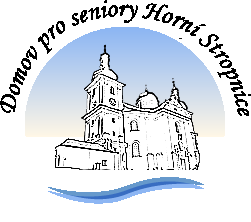 Dobrá Voda 54374 01 Horní Stropnice č.tel. 386327130IČ: 00666254E-mail:zasobovani@domovstropnice.cz                                 Vyřizuje: Městský úřad Trhové SvinyŽižkovo náměstí 32374 01 Trhové SvinyVěc: Objednávka Dobrý den,objednáváme u vás 280 ks vstupenek do resortu Sole felsen welt Gmünd (4 hod.vstupenka bez sauny) za cenu 415,-- Kč.Cena objednávky 116.200,-- Kč.       S pozdravem                                                                         Eva Chaloupecká                                                                         ředitelka DpSV Č.Budějovicích dne 22.7.2022